ÕPPURI PRAKTIKAPÄEVIKПодробно о проделанной работе можно посмотреть на страницах в ФБhttps://www.facebook.com/lelutoys/ Lelu mänguasjadhttps://www.facebook.com/groups/904103333042456/ Увлекательный досуг с детьми ÕppurJoanna IvanovaErialaSotsiaalmeedia spetsialistÕpperühmMS155KursusI kursusPraktika nimiE-turundustegevuse korraldaminePraktika toimumise aeg ja kohtWinland OUPraktikakohapoolse juhendaja nimi ja ametikoht, e-posti aadressJekaterina Denissova58378835Kuupäev(ad)Töötundide arvTööülesanded, tegevusedUued kogemused, teadmised ja oskused (õpitu analüüs)Juhendaja hinnang31.052Создание кампании ко дню Защиты детей на www.lelu.ee Создание баннера в PNG530.051Организация мероприятия – мастерская Увлекательного досуга с использованием поделок www.lelu.eeПривлечение интереса к товарам lelu526.052Ко дню защиты детей, только для участников Увлекательный Досуг с детьми скидка НА ВСЕ ИГРУШКИ по обычной цене в магазинеwww.lelu.ee -20% - новая кампанияСозднание поста в досуге о Летних лагерях для детей – создание интереса в группе и новых подписчиковПост о мероприятиях к 1 июняПривлечение новых подписчиков в группу,реклама lelu в группе525,052Создание, продвижение ,share рекламных баннеров идеи подарков для девочек , мальчиков и игры на свежем воздухе  на FB lelu mänguasjadУвеличение продаж, новые like523/052Расписание Мастерских Увлекательного досуга на неделю – 3 мастерских  из поделок lelu- 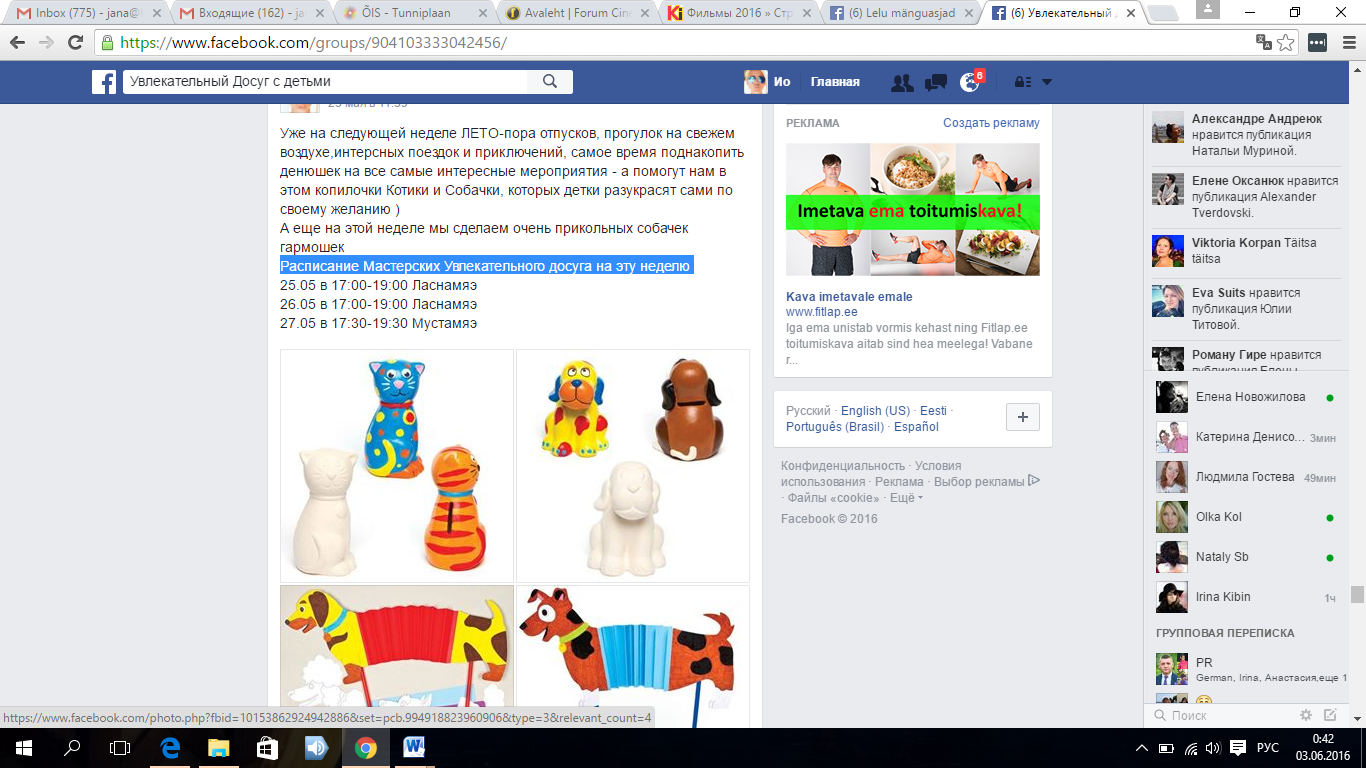 512.052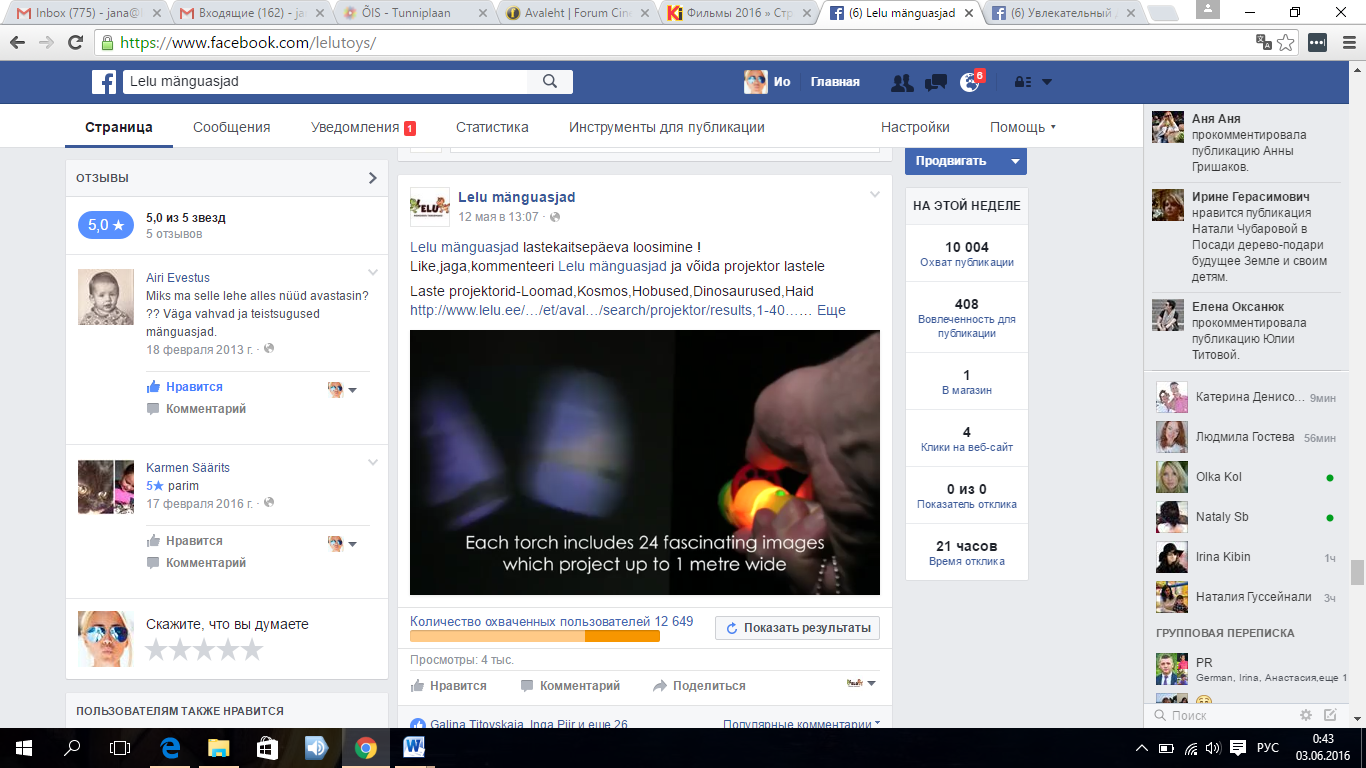 Создание рекламного поста/розыгрыша , продвижение, 511.052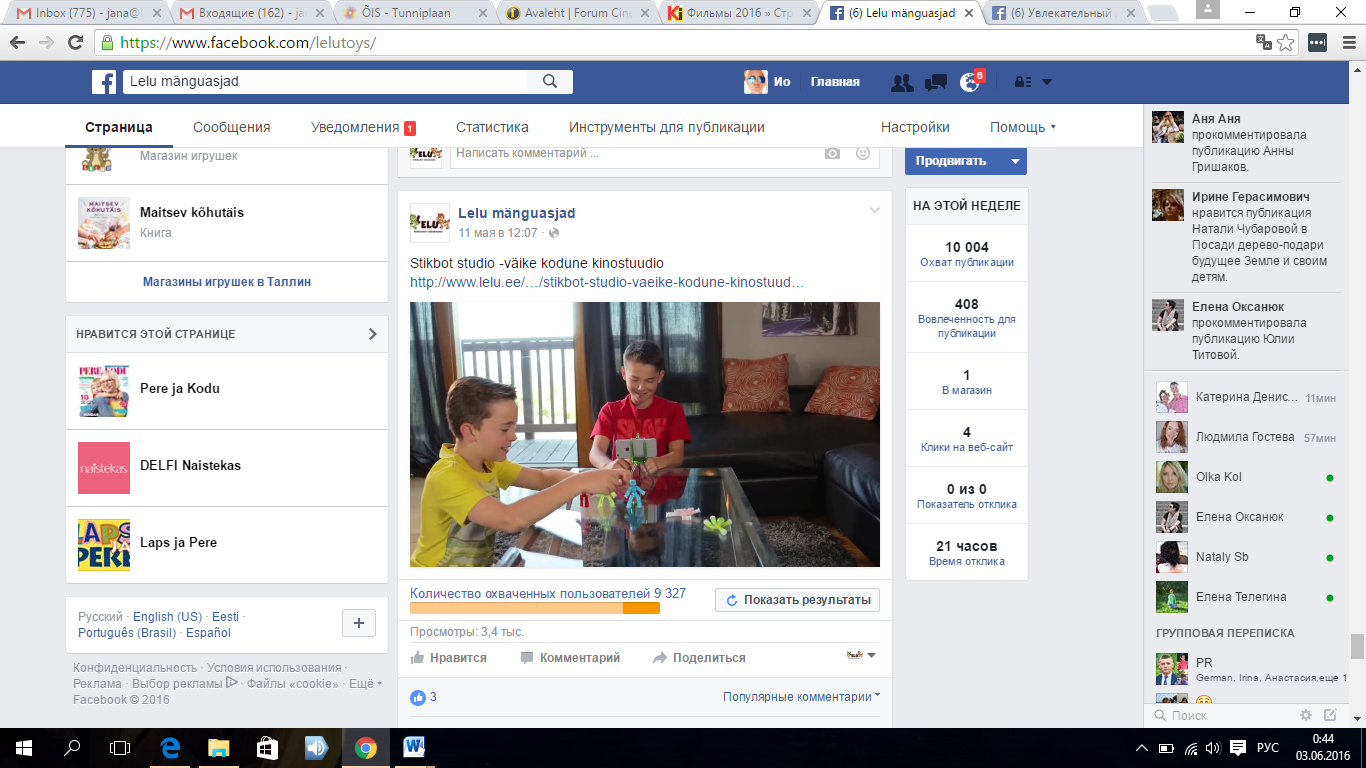 519,054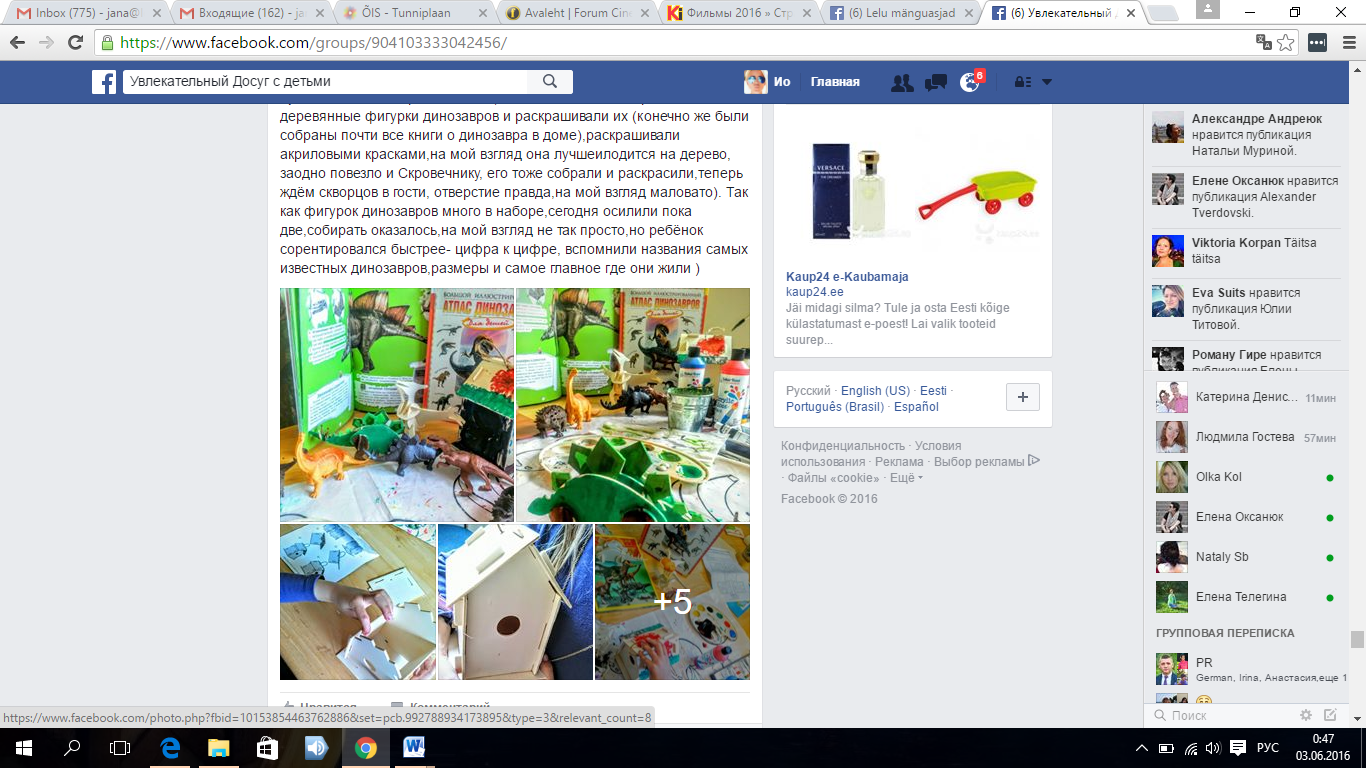 Из продукции lelu528/052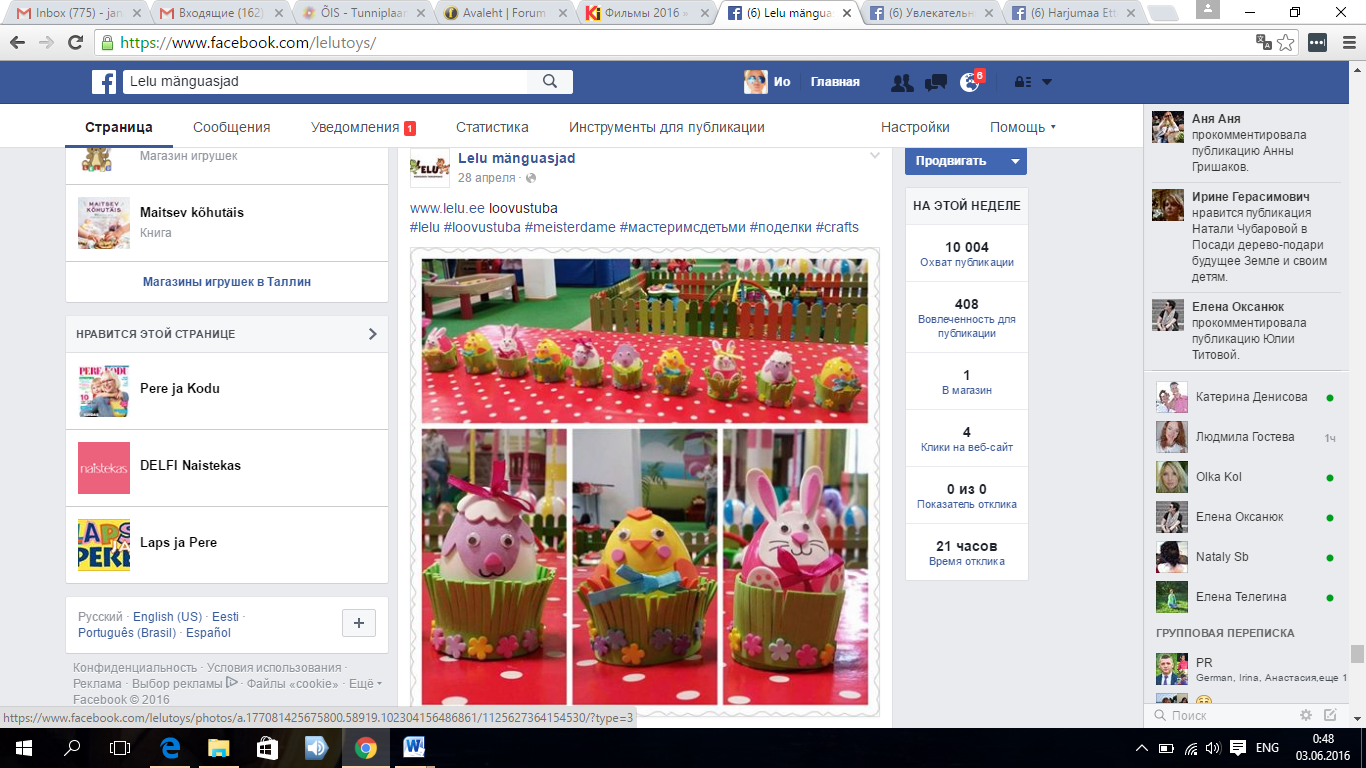 53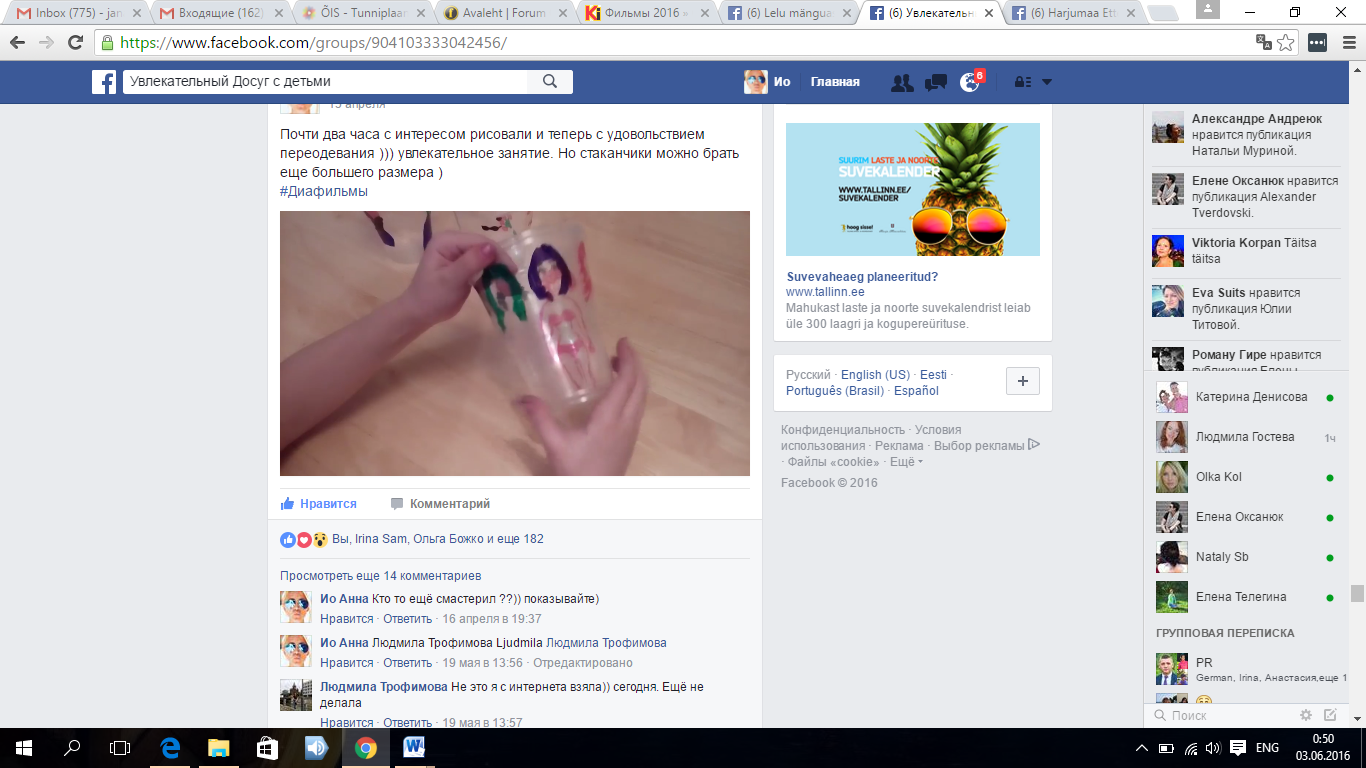 Видеосюжет для увеличения участников группы 514.052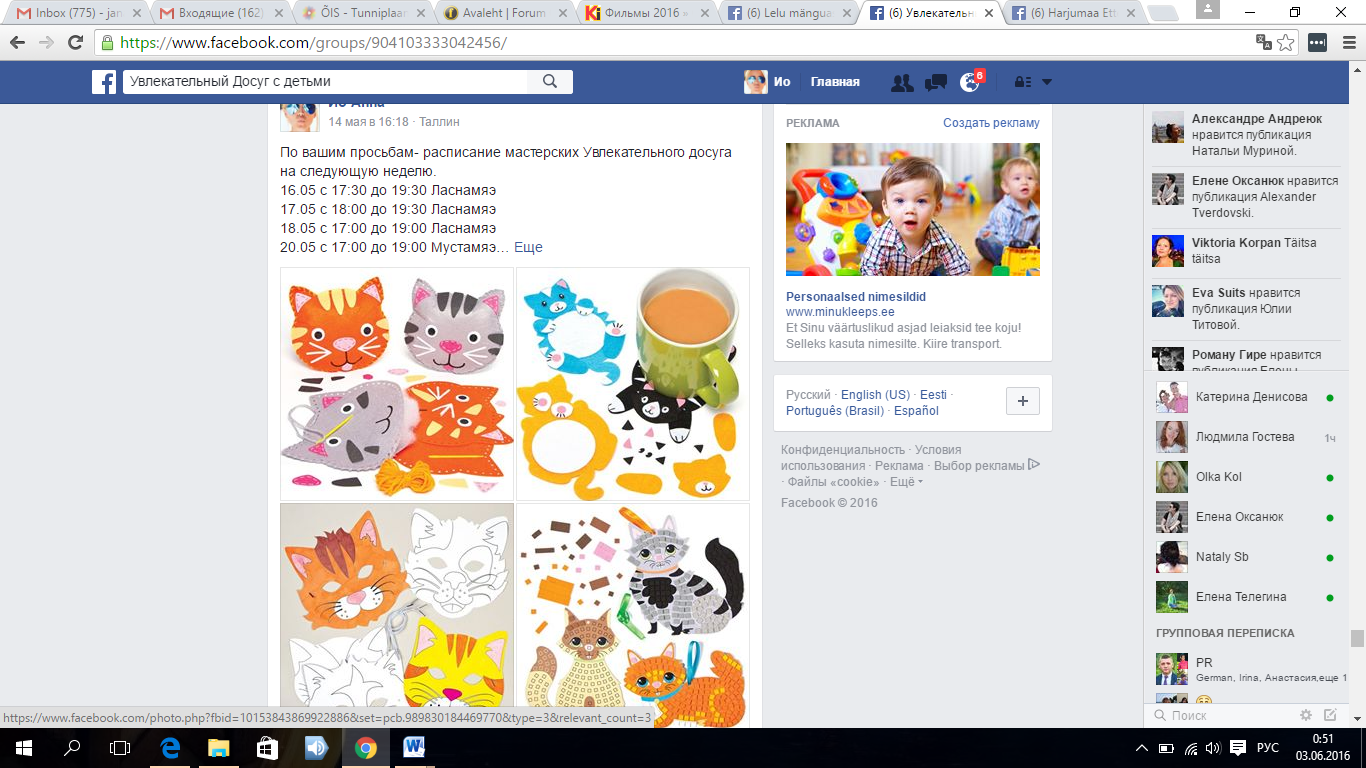 513.056Проект с Viimsikino 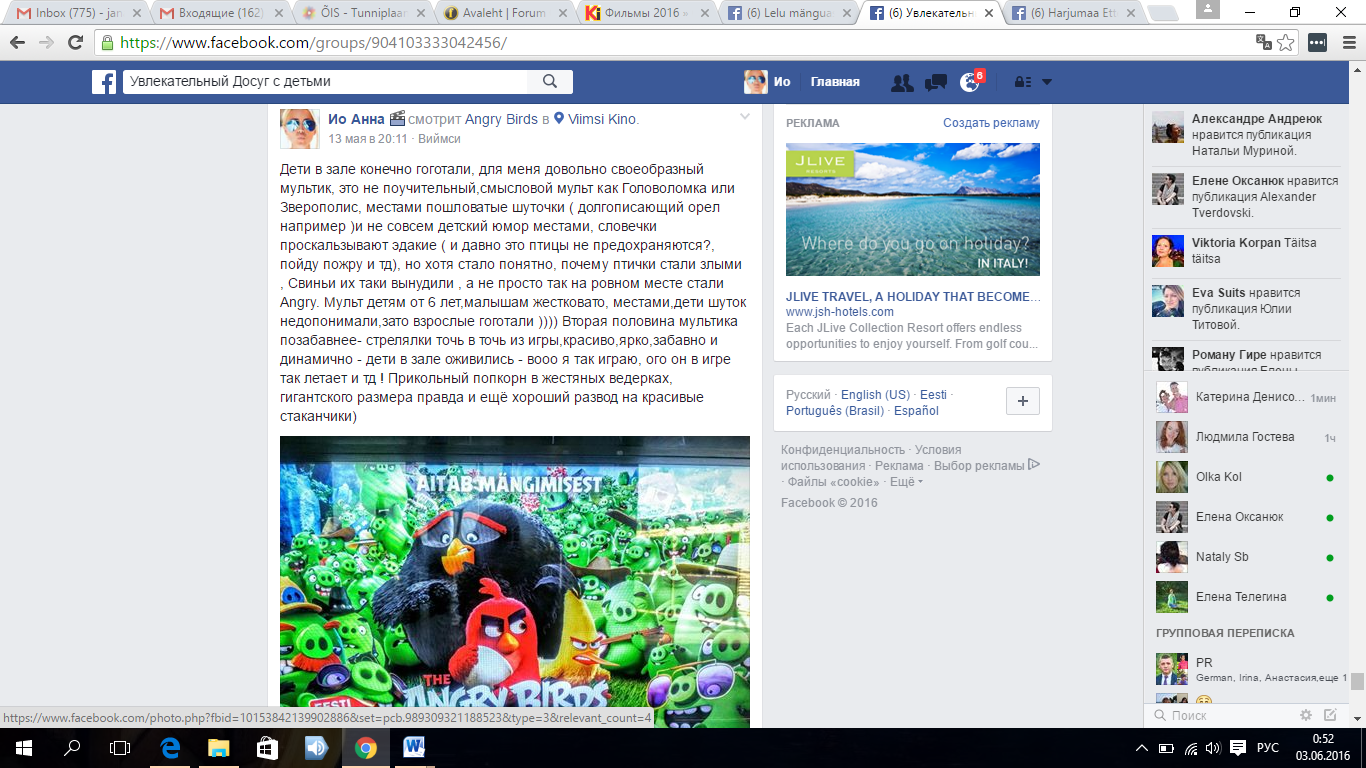 Поиск и сотрудничество с партнерами510.052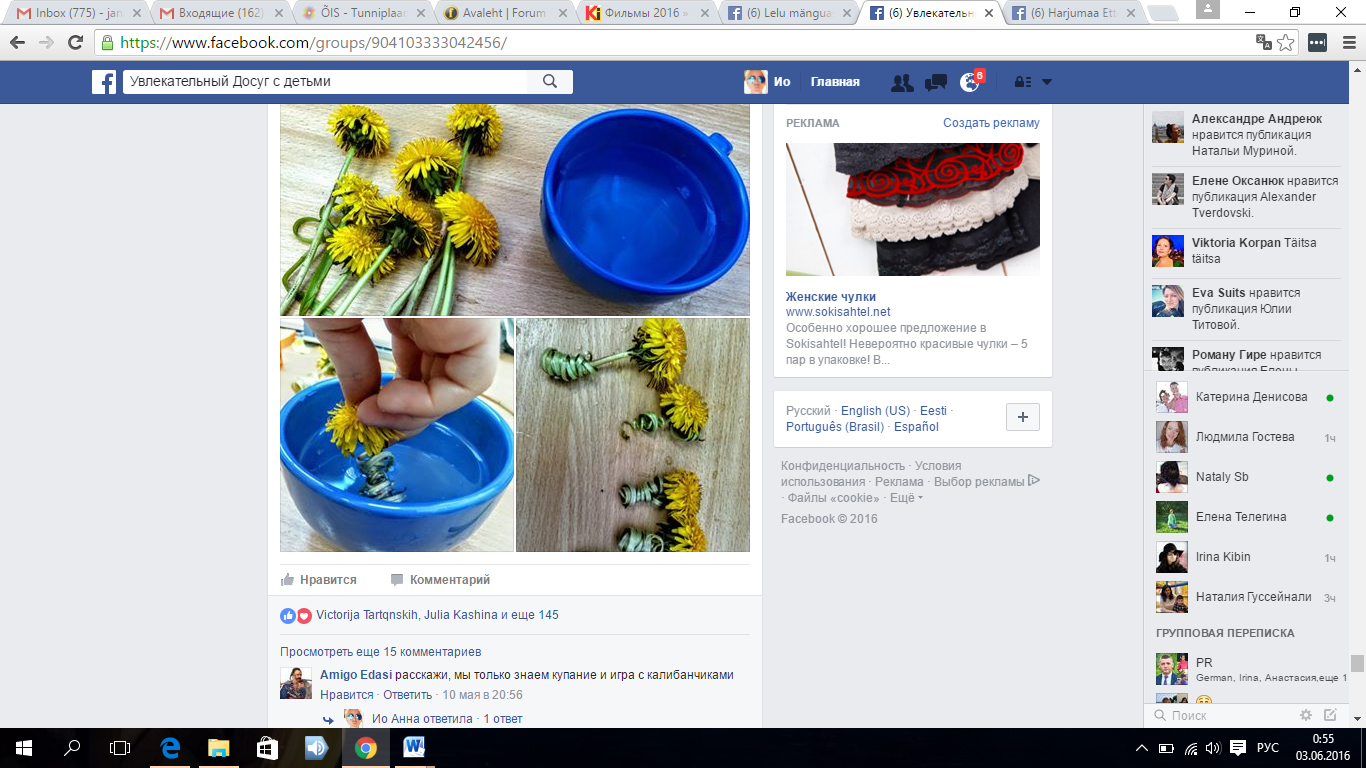 Увеличение интереса в группе 512.041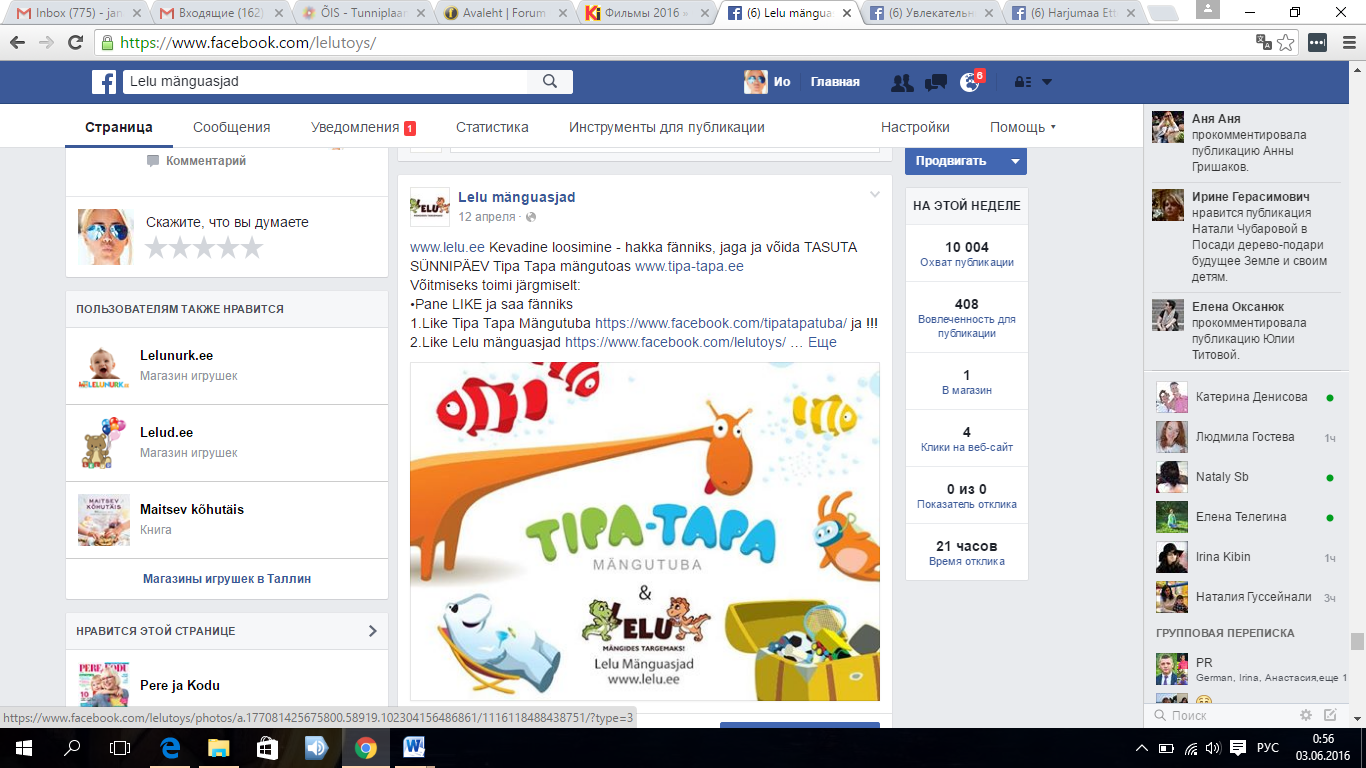 Совместный розыгрыш с детской комнатой Типа Тапа 531/041Teeme koos lastega –совместный проект на эстонскую аудиторию 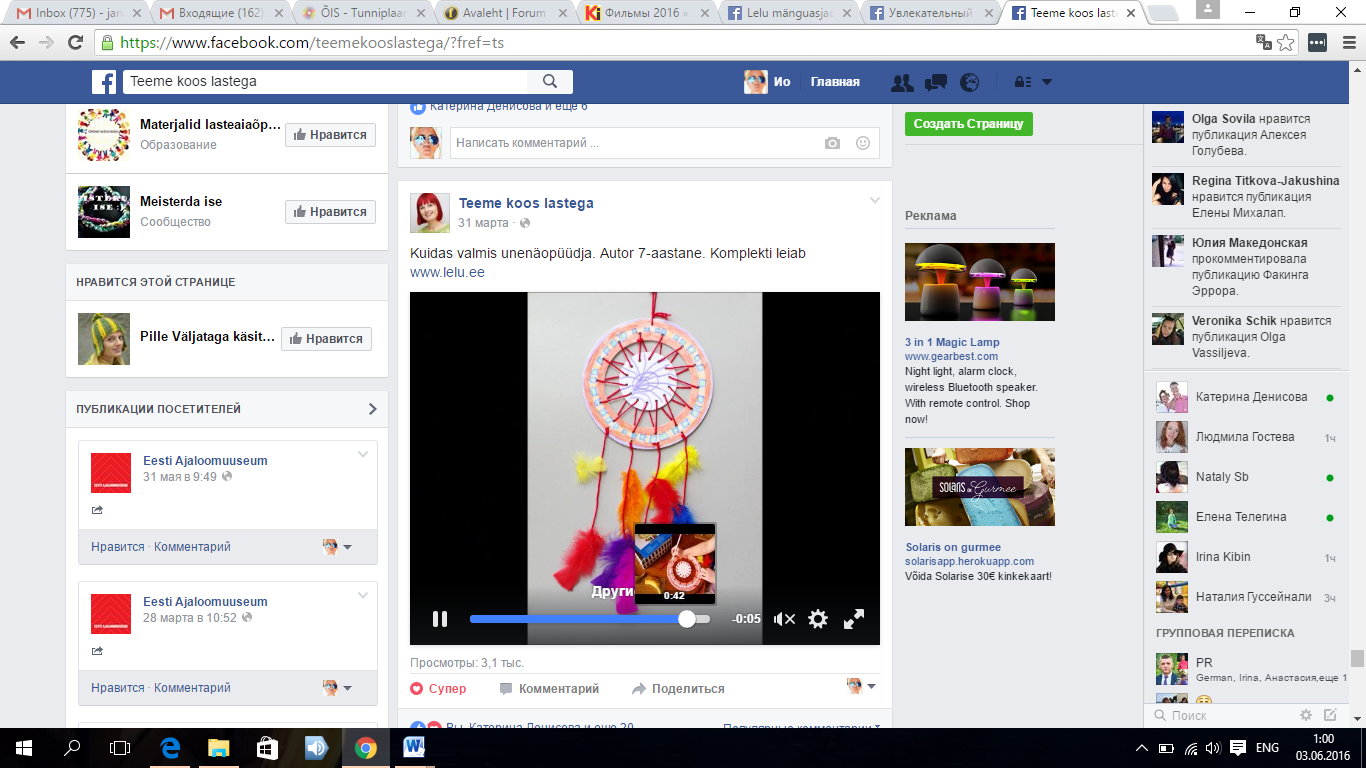 Продвижение товаров lelu у эстонской аудитории ( Teeme koos lastega им отправлены образды подеток,которые админ группы делает со своими детьми, снимая видео и делая фотографии и делится ими со своими подписчиками ) 520.051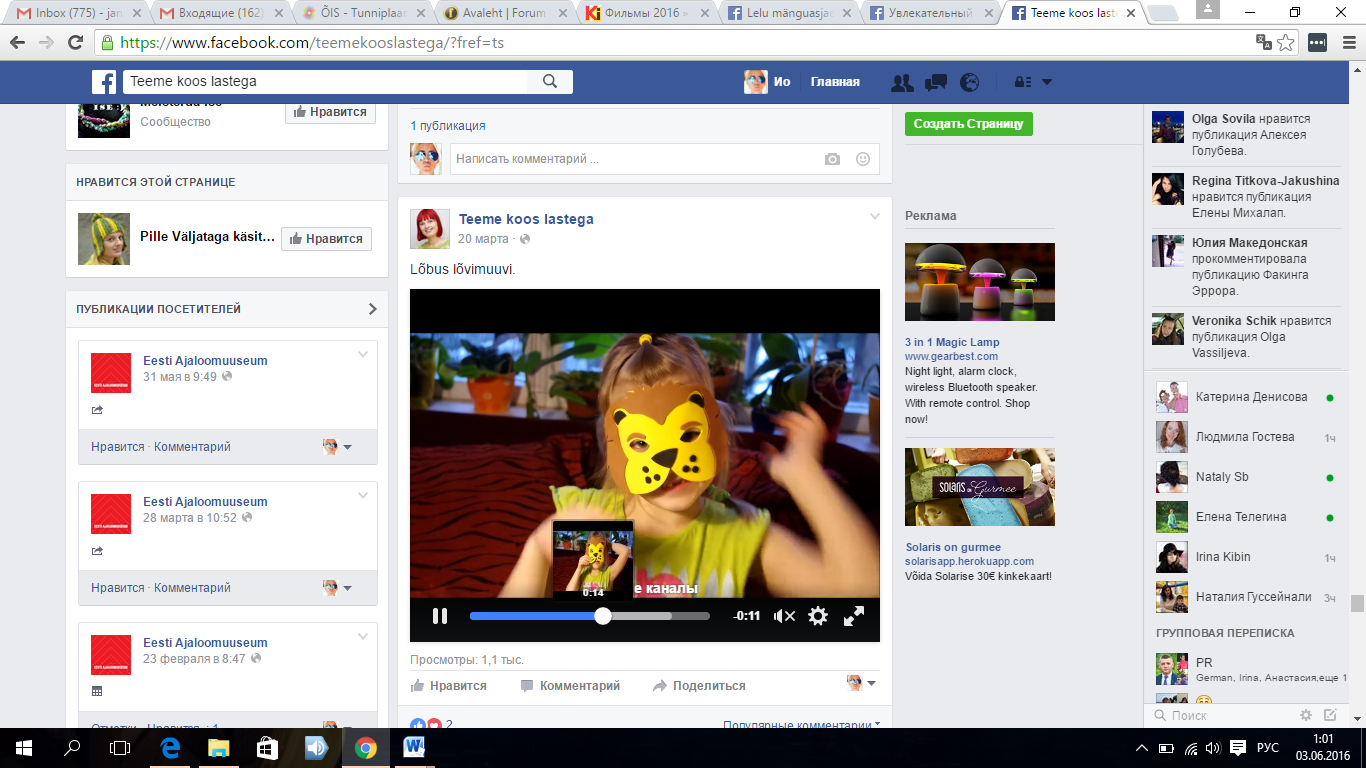 515.051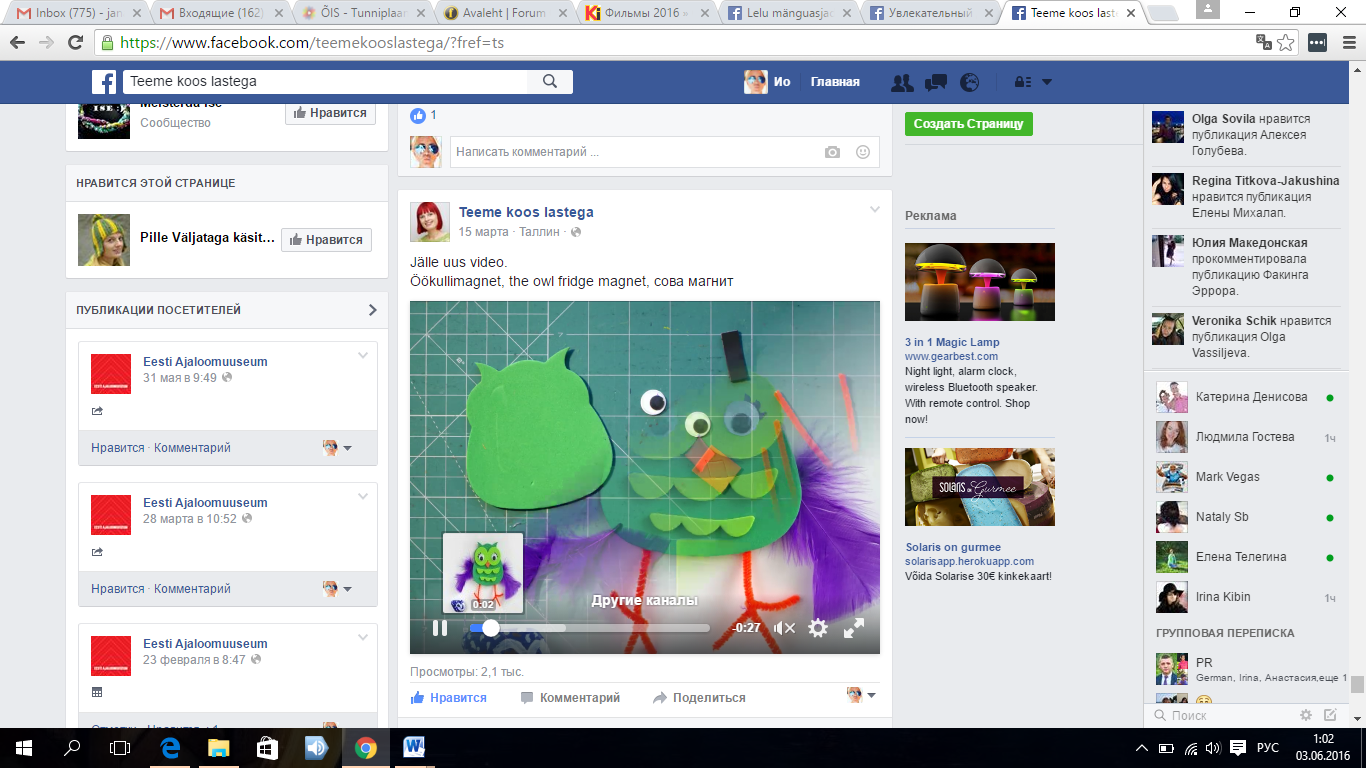 508.052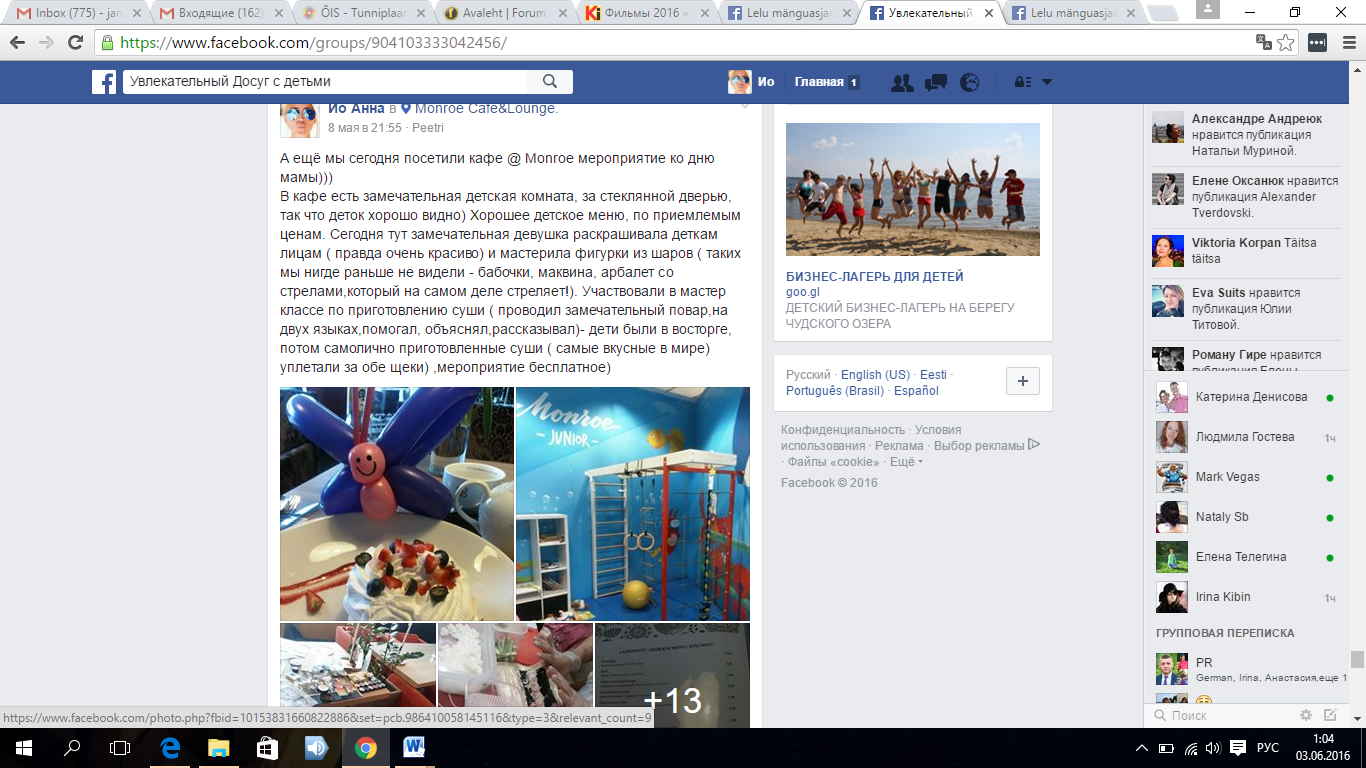 508.042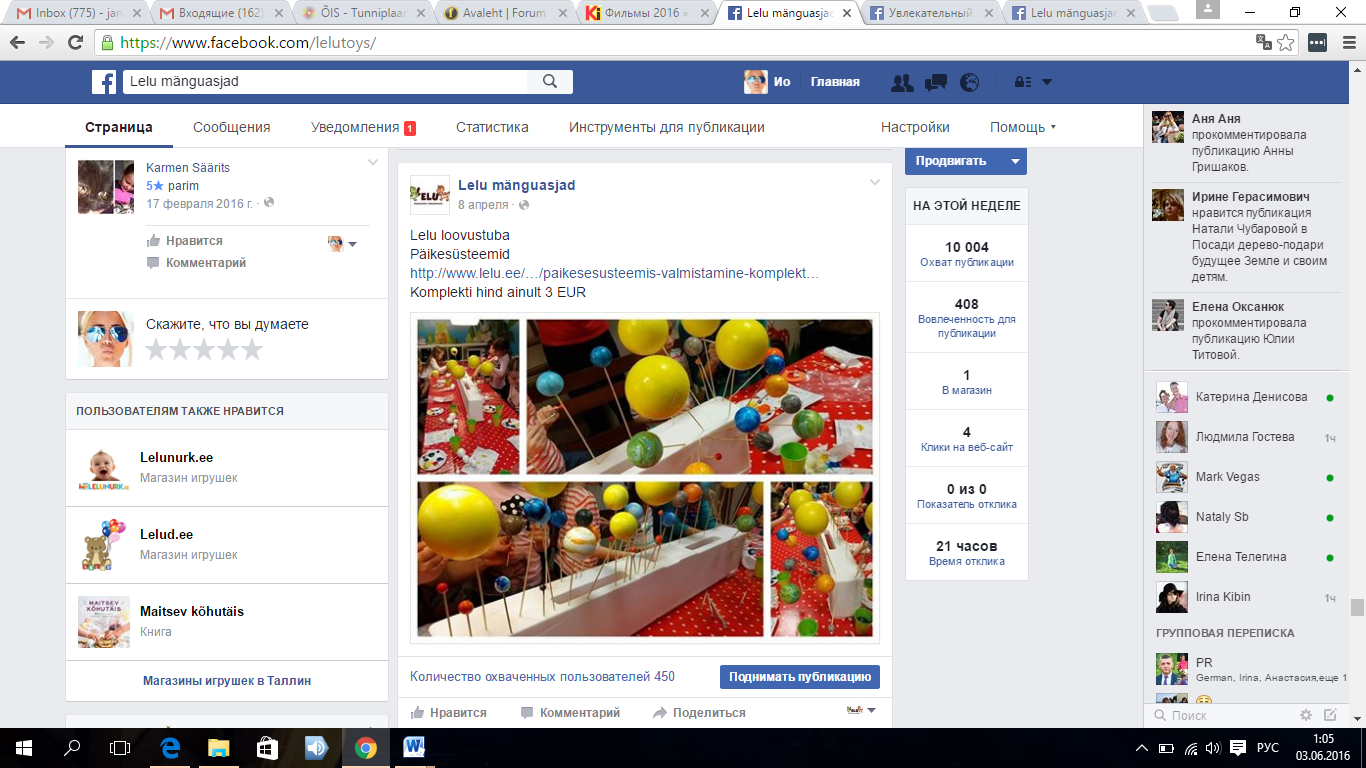 Мастерские в группе Увлекательный досуг из поделок lelu mänguasjad530.043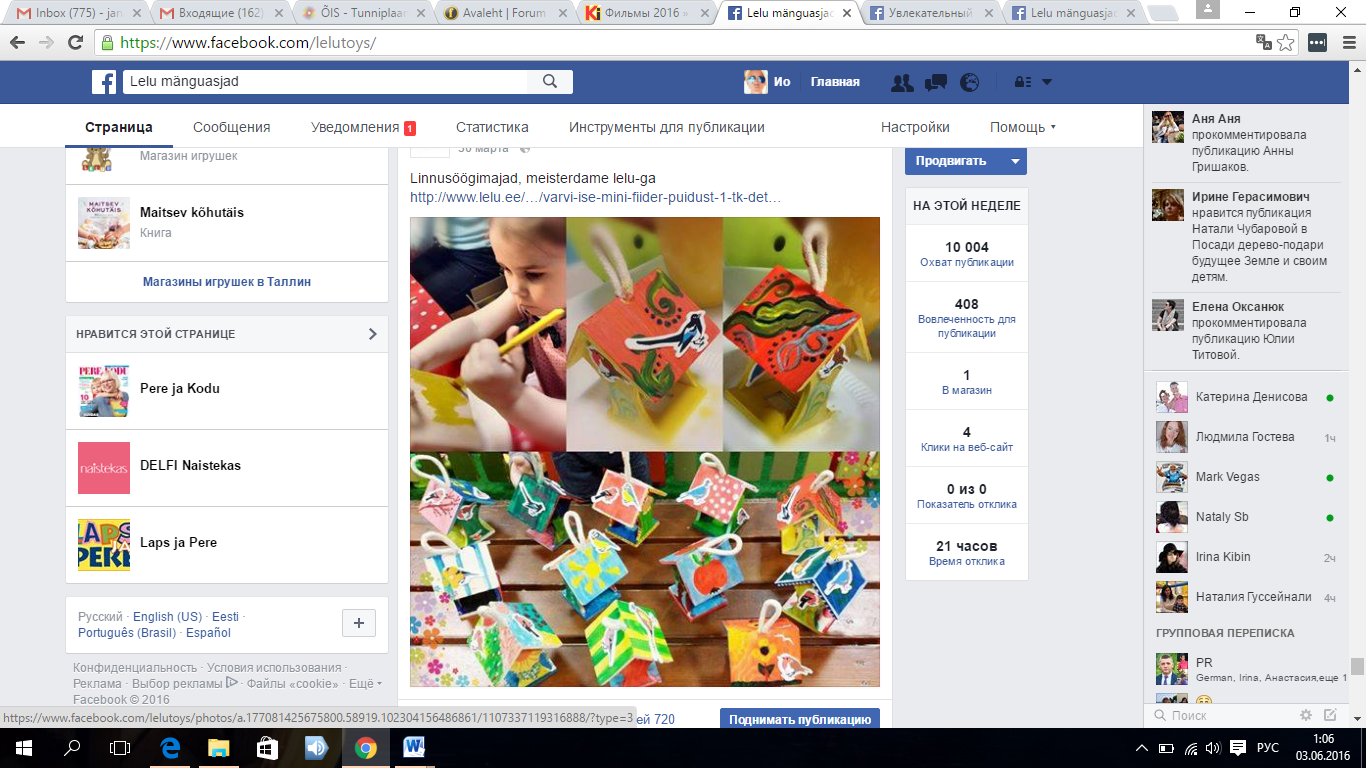 503.053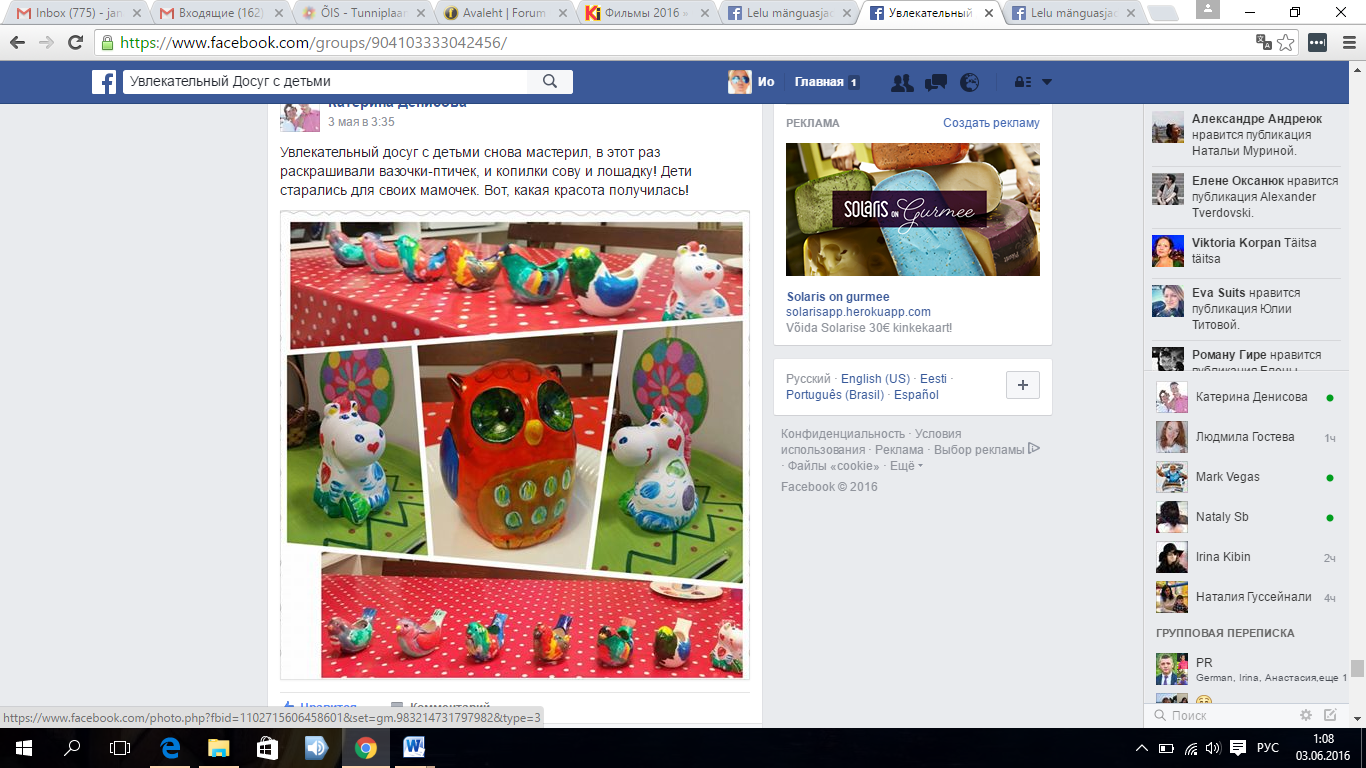 511.031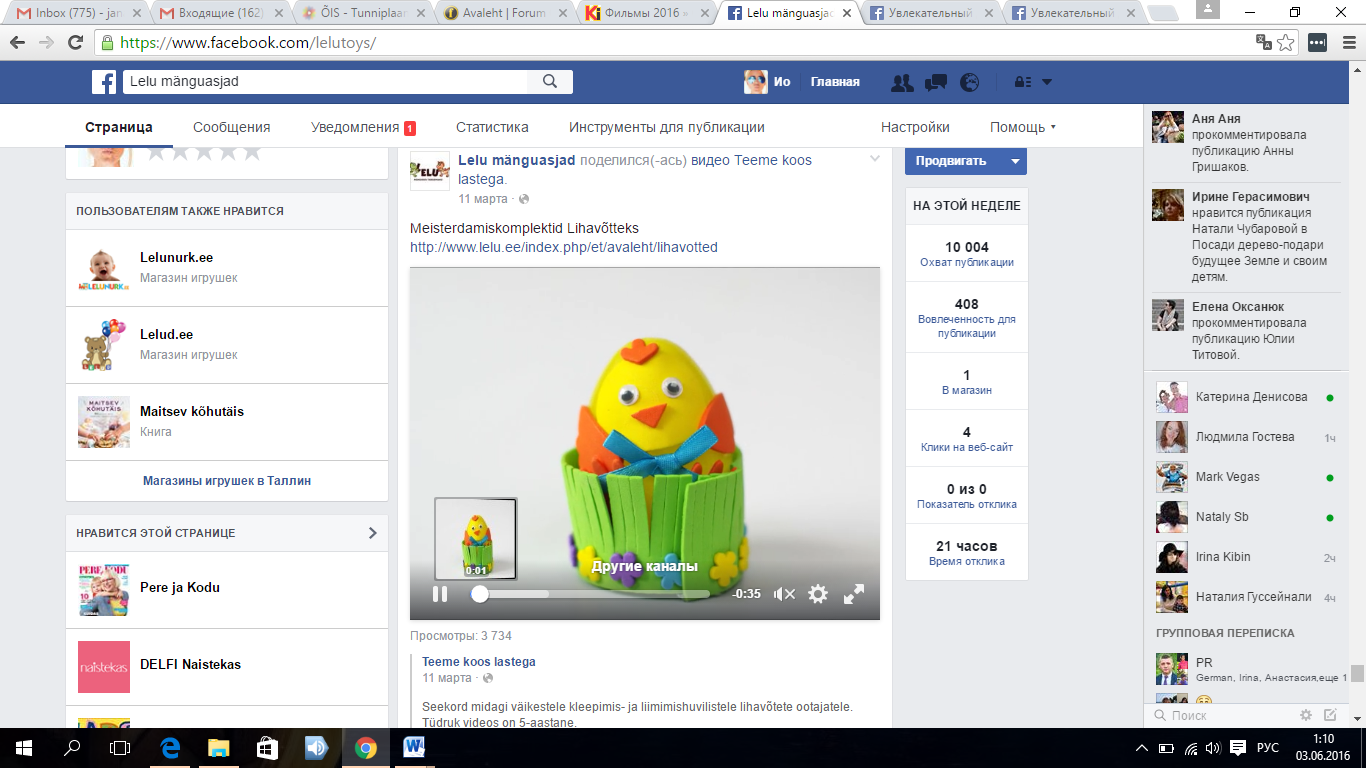 510.033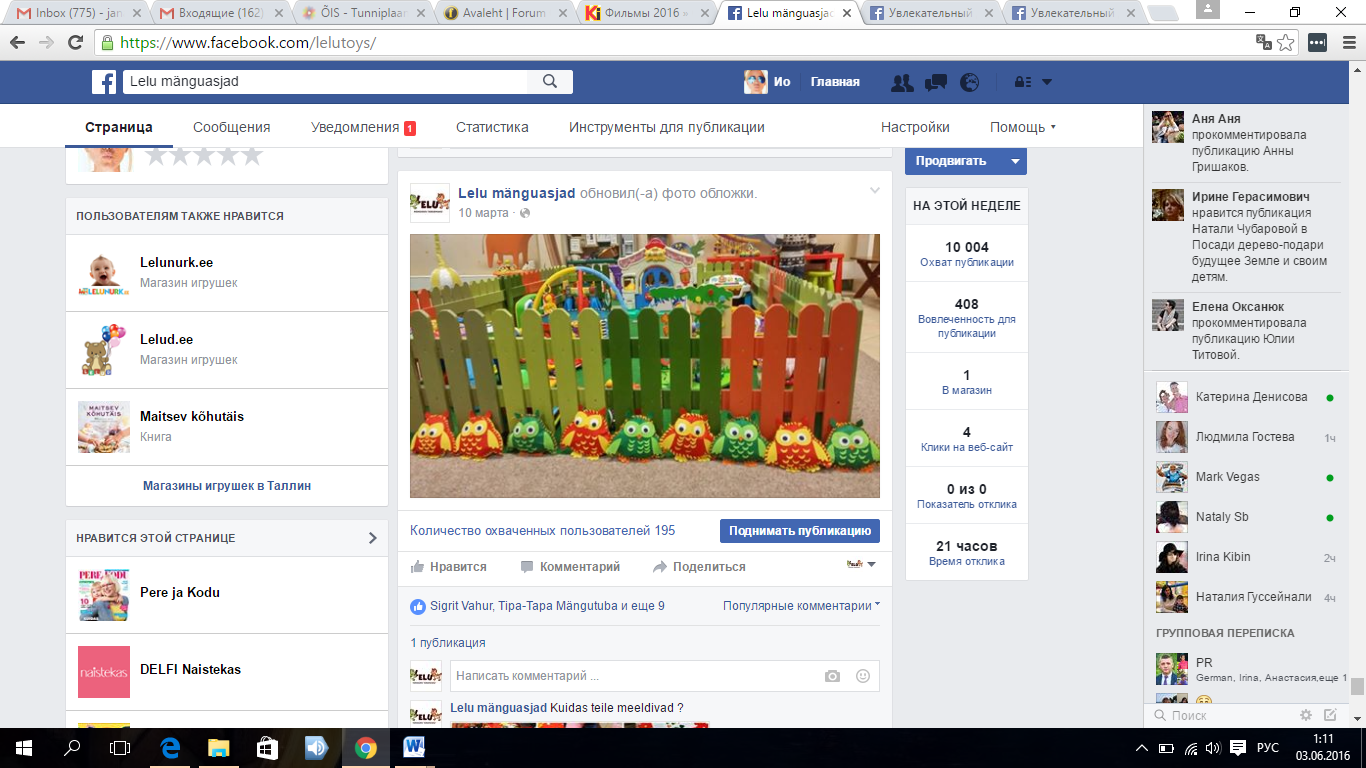 527.043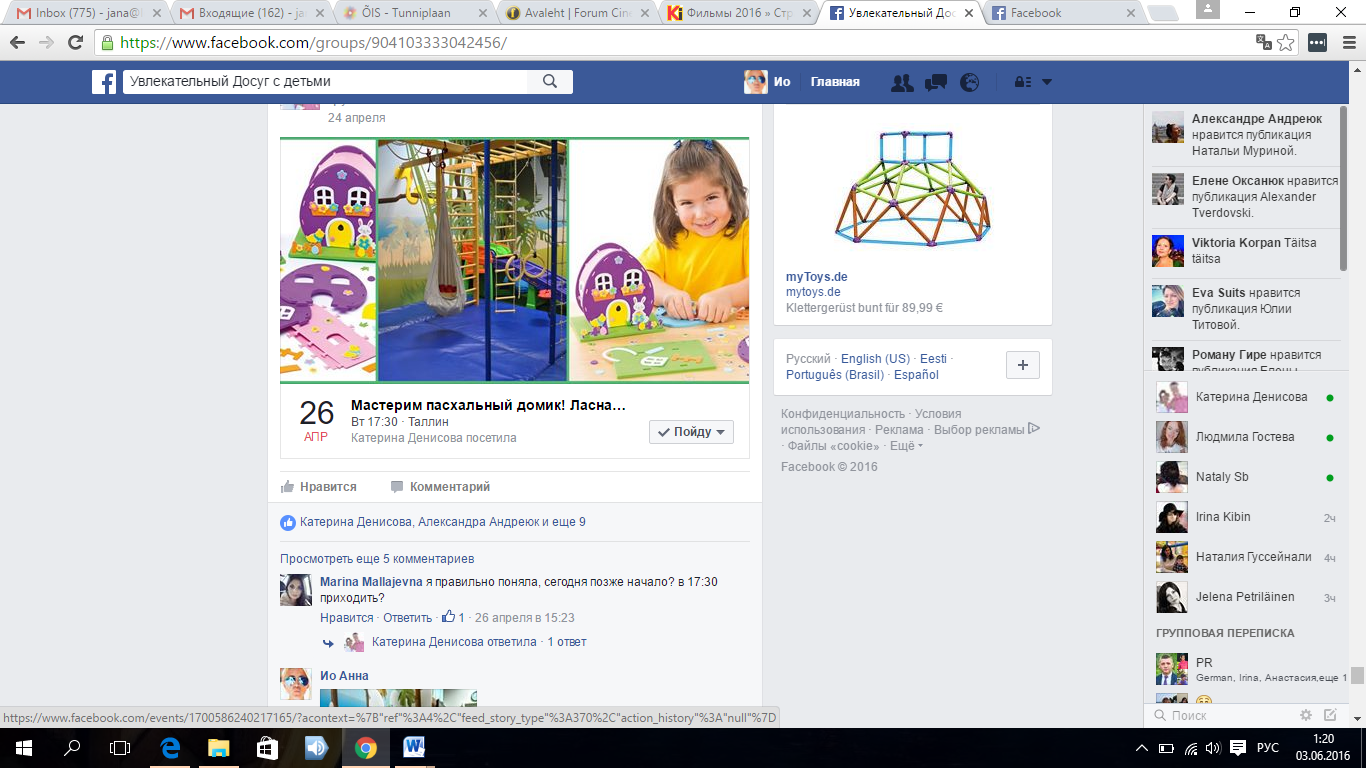 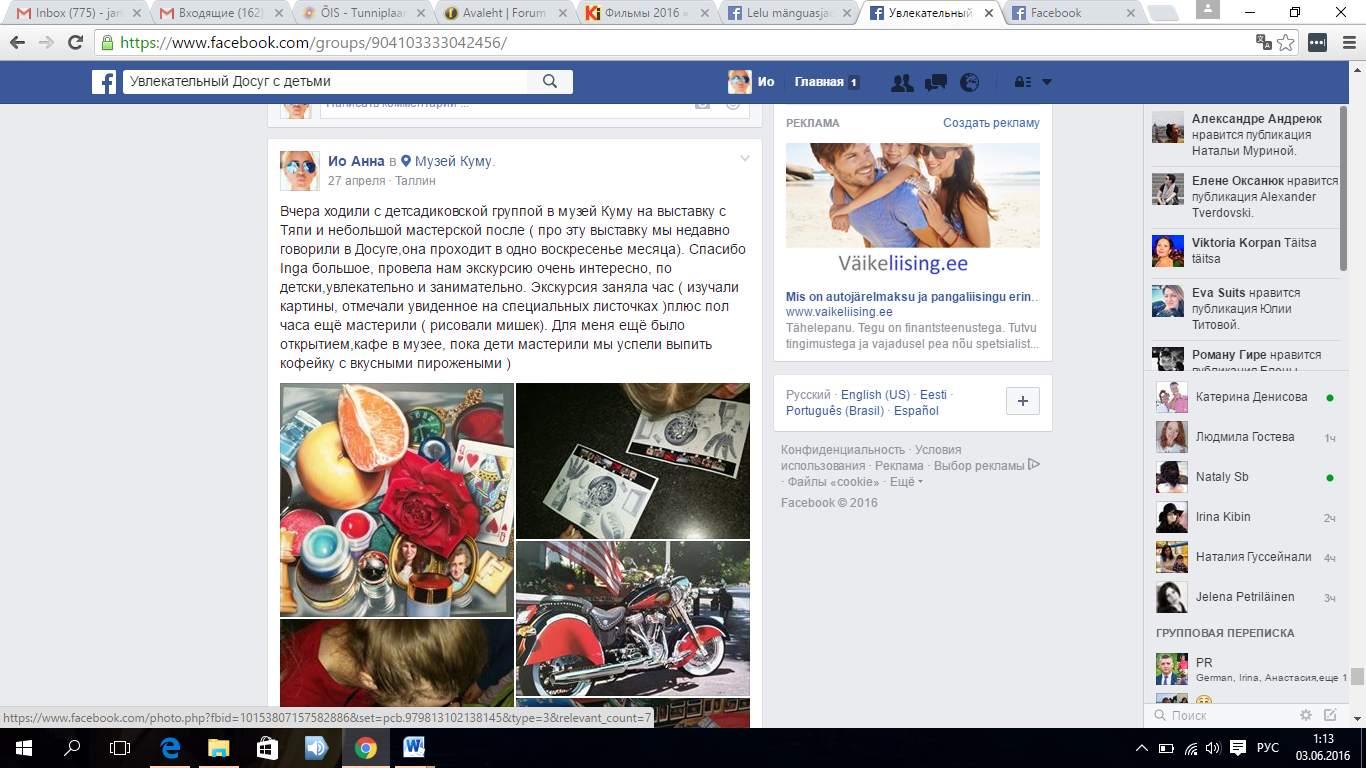 5